«ФАКЕЛ» Когда работа с оклеиванием газетой закончена, приступаем к тонировке факела (серой краской )Из остатков пенопласта формируем подставку под факел. И оклеиваем ее газетой.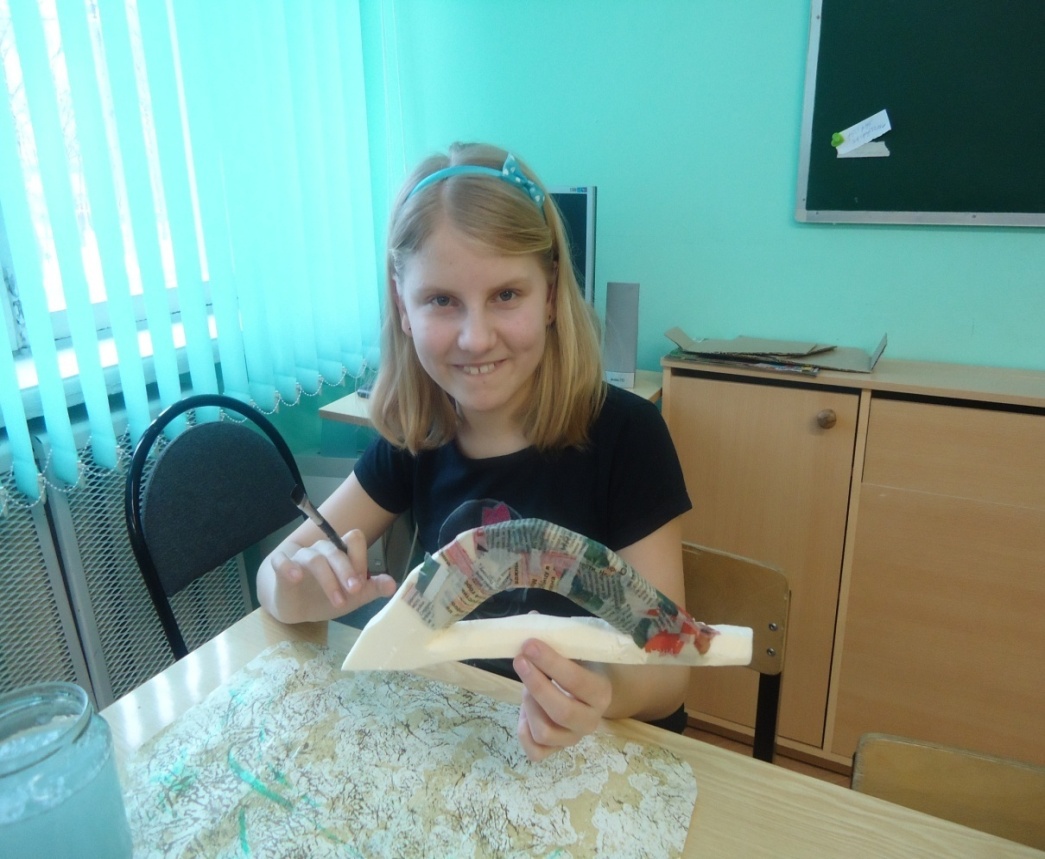 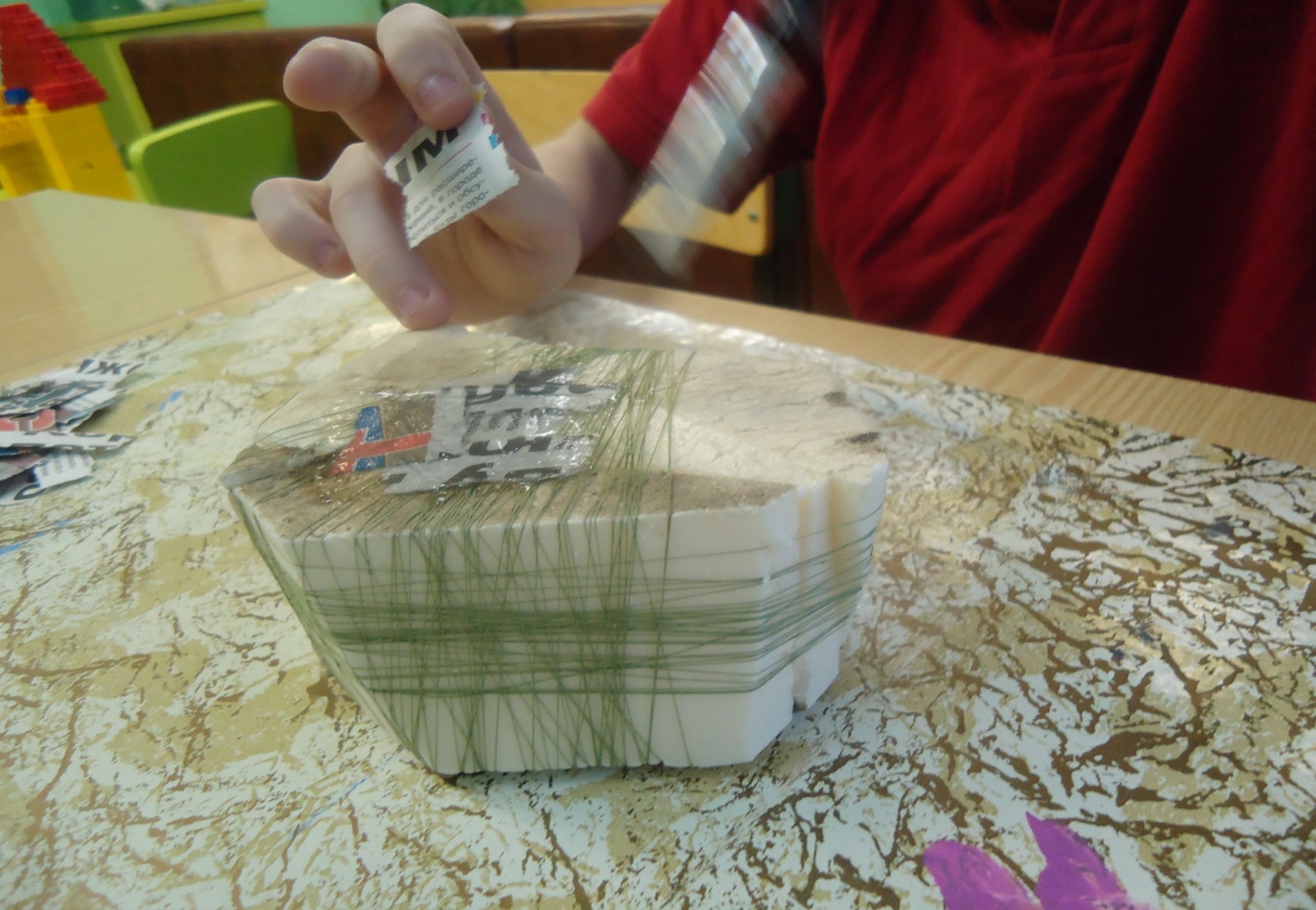 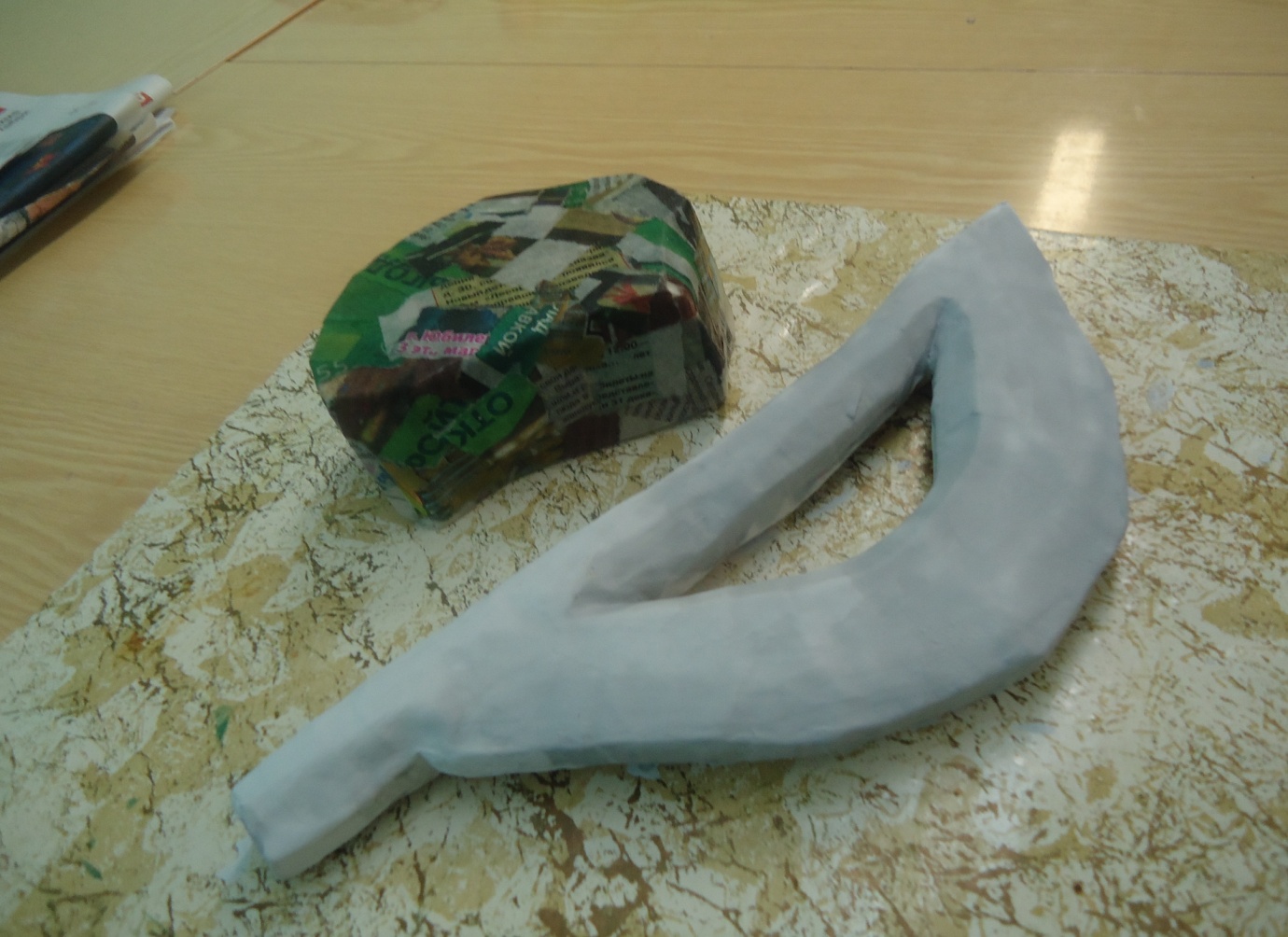 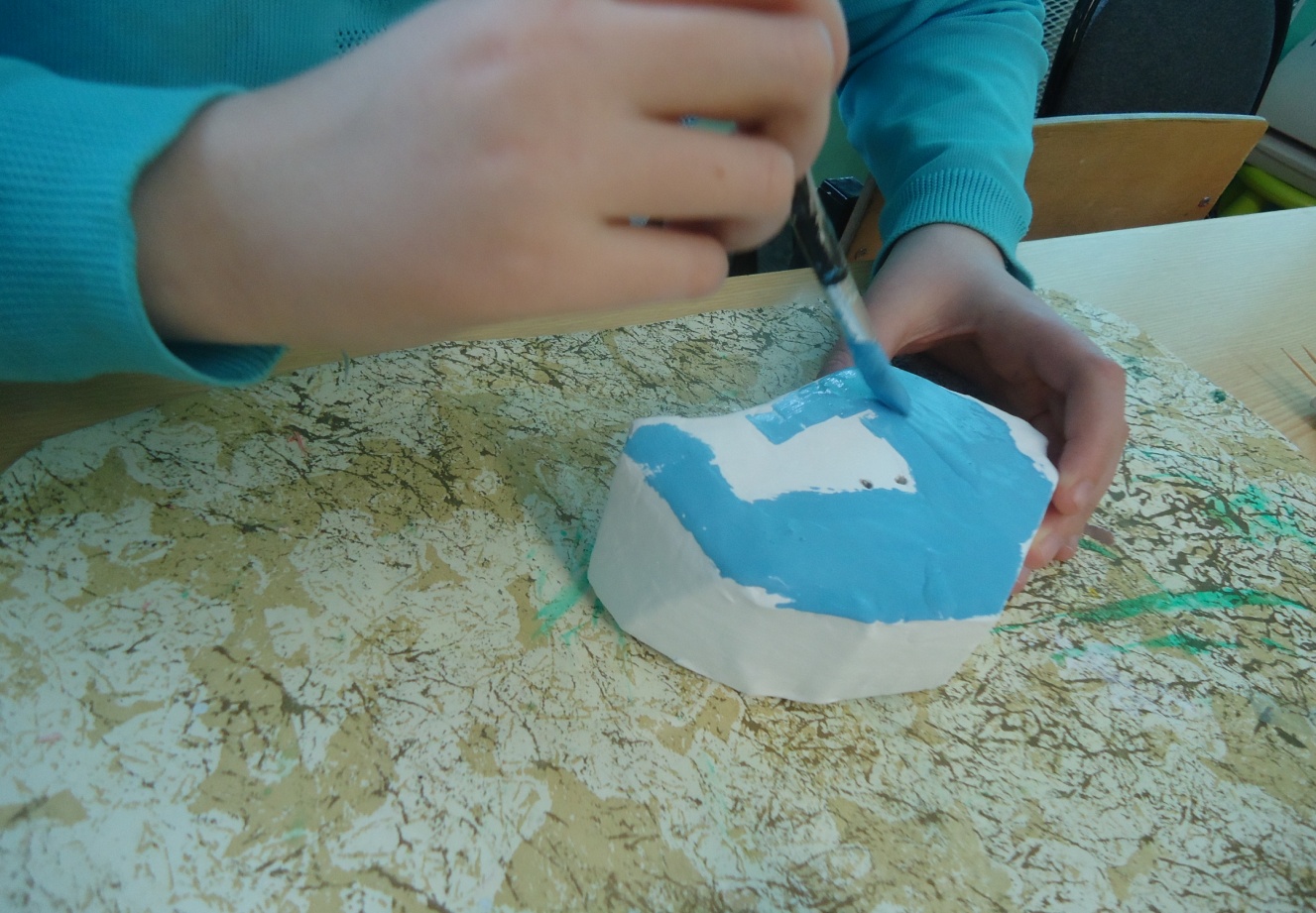 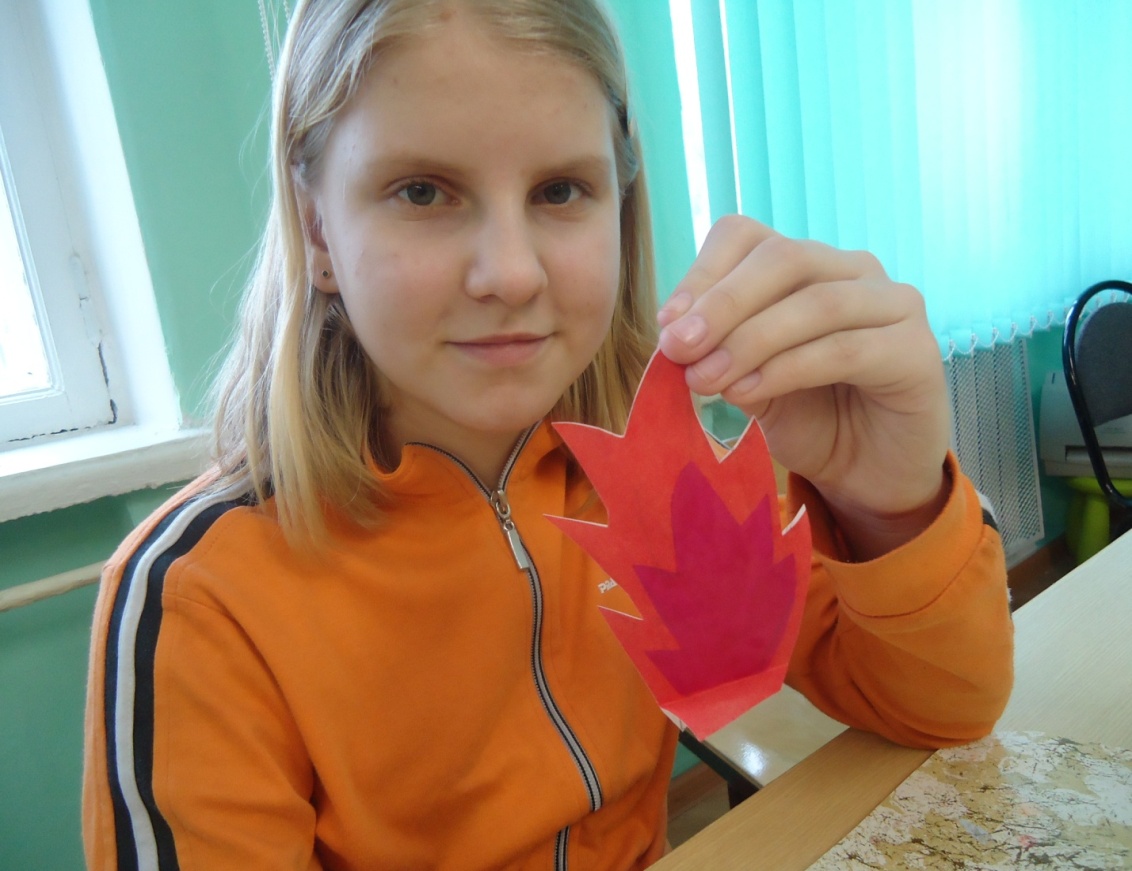 Огонь делаем двойной,чтоб был оттенок.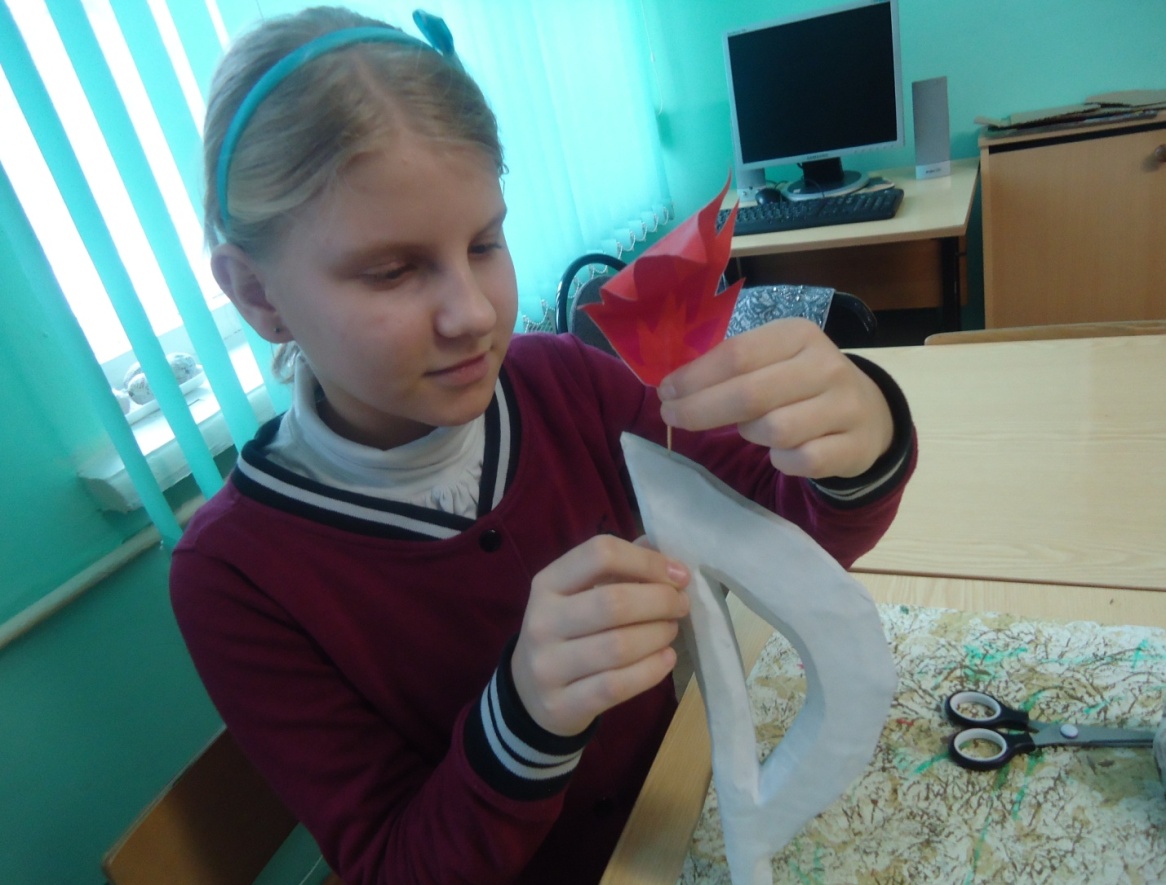 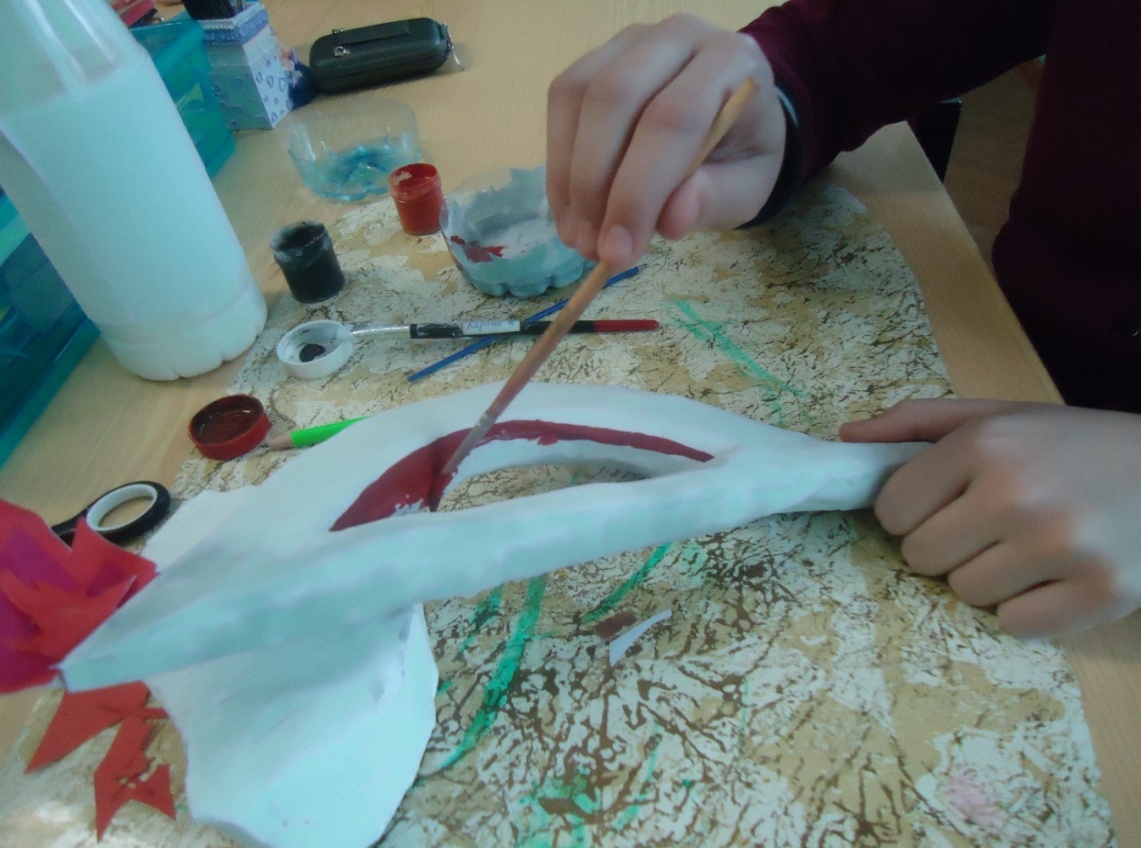 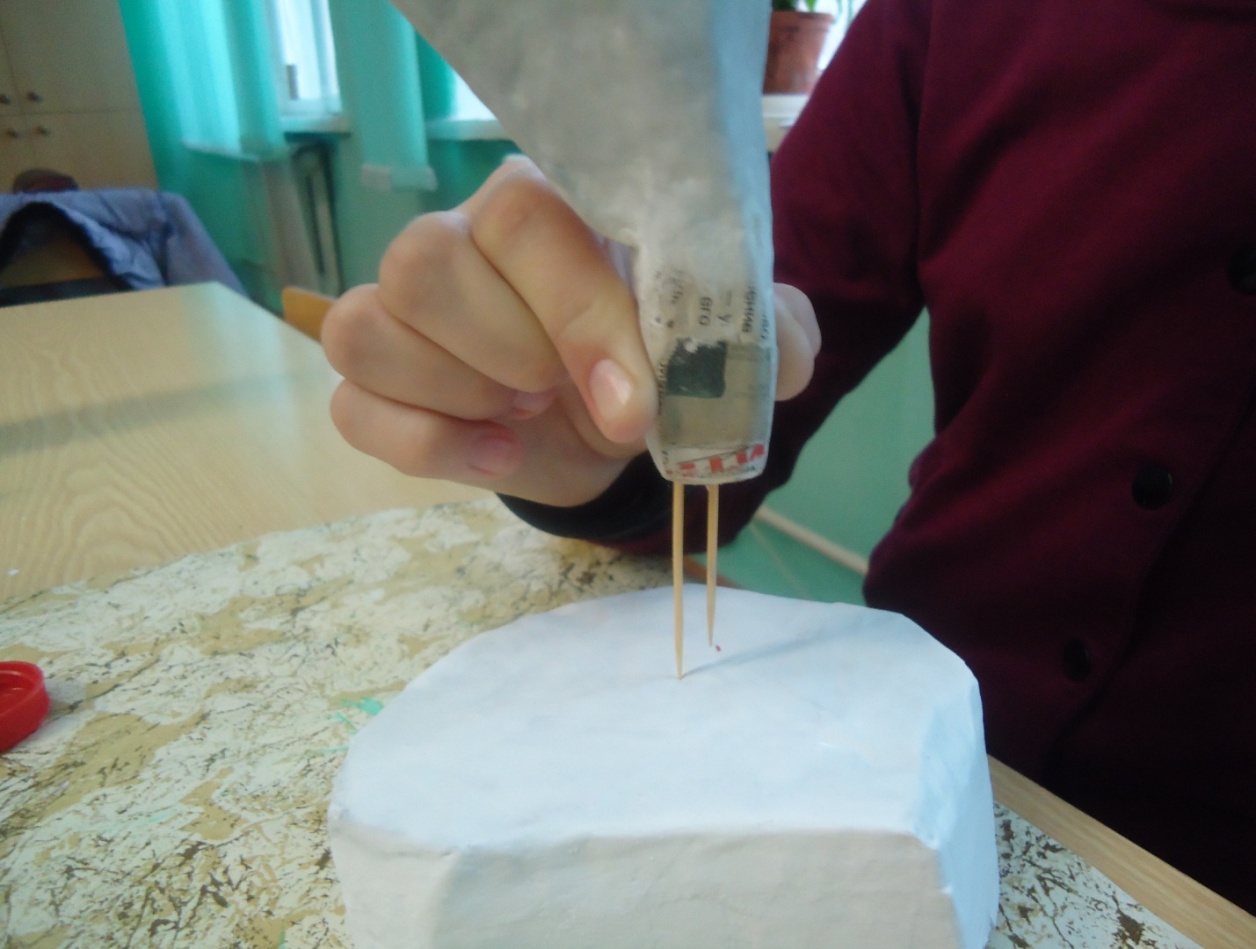 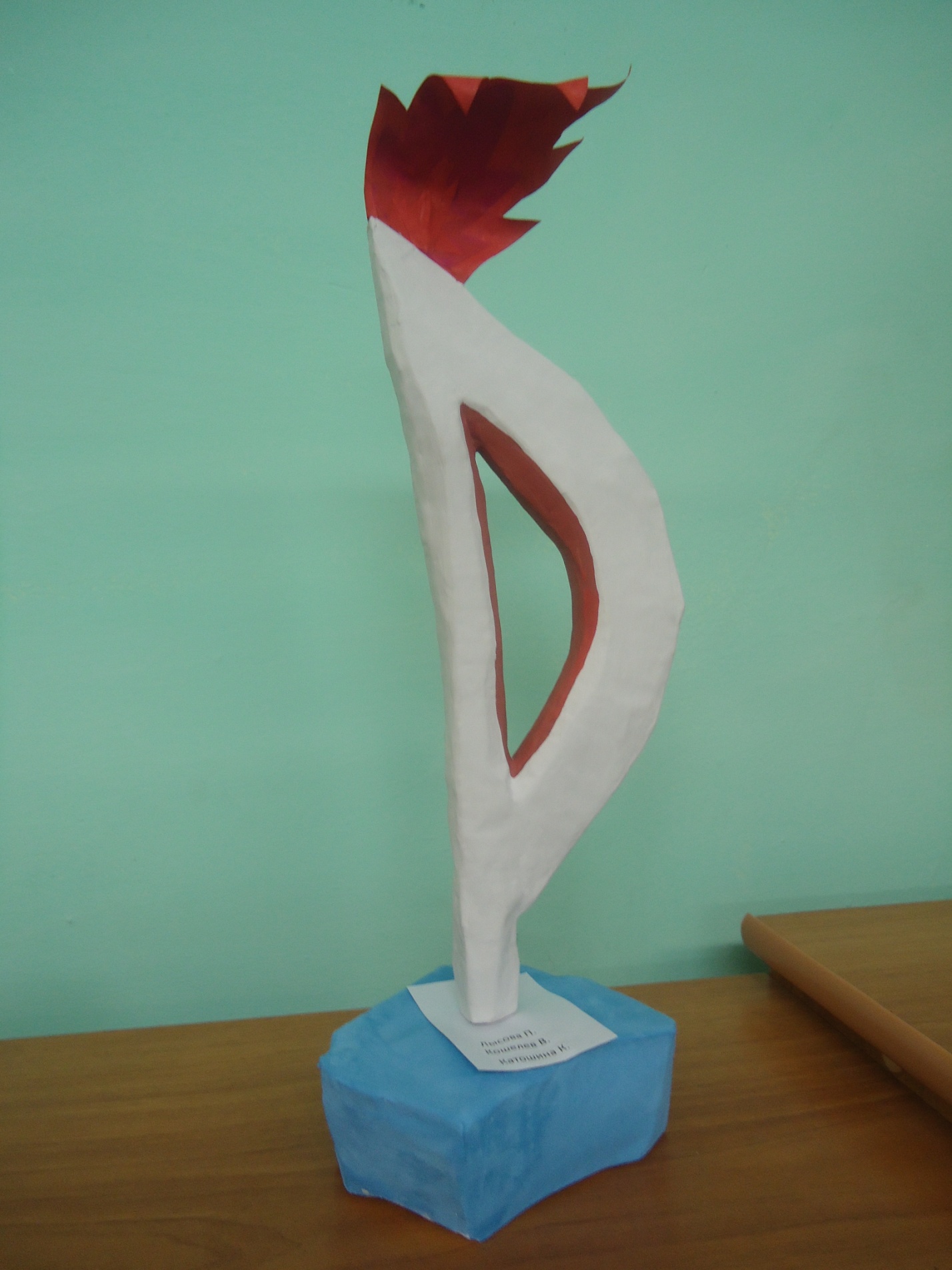 Готовая работа !!!